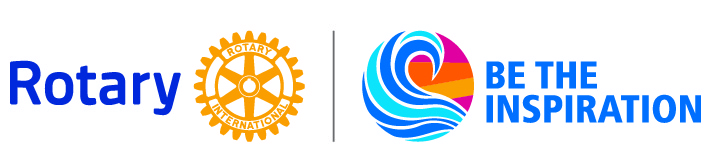 Hønefoss Øst RotaryklubbÅrsmøte 18. juni 2019Tilstede:	Willy Hauge, Endre Erlandsen, Viera Rozmara-Frydenlund, Bjørn H. Solhjem, Finn Arild Skøien, Arne Broberg, Bjørn Geirr Harsson, Sigmund Leine, Ove Erik Helgesen, Arne Broberg, Leif Grønnevik, Erik Moe Haugen, Hanne Sommerstad, Svein Berg, Ingrid SolbergTil behandling:Sak 1:		Åpning av årsmøtet		Presidenten åpnet møtetSak 2:		Valg av møteleder og referent		Vedtak:		Presidenten ble valgt til møteleder og Ingrid Solberg til referentSak 3:		Godkjenning av innkalling og saksliste		Vedtak:GodkjentSak 4:		Valg av to medlemmer til å undertegne protokollen sammen med møteleder		Vedtak:Arne Broberg og Viera Rozmara-Frydenlund ble valgt til å undertegne protokollenSak 5:		Årsmelding for rotaryåret 2018-19		Presidenten gikk gjennom årsmeldingen.Vedtak:Årsmeldingen ble godkjent med noen mindre merknader som blir tatt inn i meldingen:Under punkt 7 føyes Viera Rozmara-Frydenlund til under innkjøp til møteneUnder punkt 20 Sommeravslutning strykes KistefosmuseetUnder punkt 21 legges det til at Bjørn Geirr Harsson fikk gave og diplom for arbeidet med jubileumsbokenUnder punkt 28 legges det til at bevilgningen er del 2 av et treårig prosjektSak 6:		Regnskap for rotaryåret 2018-19Bjørn Solhjem gikk gjennom regnskapet. Regnskapet viser et overskudd på 14.255,47. Vedtak:		Regnskapet ble godkjent med forbehold om revisors godkjenningSak 7:		Budsjett for rotaryåret 2019-20Innkommende president presenterte budsjettet. De enkelte postene i budsjett/regnskap vil bli splittet mer opp for å gjøre det enklere å søke om mva-kompensasjon.		Vedtak:Budsjettet ble godkjent med et endringsforslag: At kr 1000 settes av til arrangement på Ringeriksdagen, enten ved å ta andre poster eller la budsjettet stå med underskudd. Sak 8: 		Innkommende saker		Det var ikke sendt inn noen saker til behandling.Styret for rotaryåret 2019-20 er:President: 			Magnar Ågotnes Innkommende president: 	Ingrid SolbergPast president: 		Willy HaugeKomitéledere:		Viera Rozmara-FrydenlundTove Mjøen EilertsenThor AndersenOve Erik HelgesenHønefoss, 18. juni 2019_________________________	       _____________________	       ________________________            Willy Hauge		              Arne Broberg	      Viera Rozmara-Frydenlund